We use advert icons to provide a quick guide to the features of a property. Here's a guide to what they mean and some examples of the type of icons we use: Bids accepted from Homeseekers only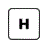 Bids accepted from Transferring Tenants only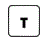    Bids accepted from both Homeseekers and Transferring Tenants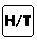    Number of bedrooms. This example shows 1 bedroom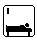    Property is suitable for three to four people.  In this example the minimum is 3 and the maximum is 4.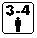    Property is on the ground floor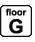    Property is on the fourth floor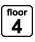  The property has a lift 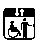 The property does not have a lift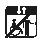  The property is restricted to those over the age of 60.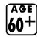   Suitable for someone who uses a wheelchair indoors and outdoors on a permanent basis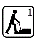  Suitable for someone cannot manage stairs or steep gradients and who requires a wheelchair for outdoors mobility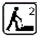 Suitable for someone who is mobile but can only manage one or two steps or stairs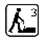  Dogs allowed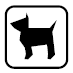  Dogs not allowed     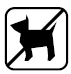 Property has a garden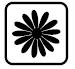 